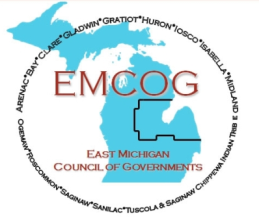 2019 Grant Program: $2,000 - $20,000 LevelThe East Central Michigan Prosperity Region 5 Grant Program for 2019 is being led by the East Michigan Council of Governments (EMCOG).  This initiative is funded by the State of Michigan as part of the Regional Prosperity Initiative for East Central MI Prosperity Region 5. East Central MI Prosperity Region 5 VisionThe 8-county East Central Michigan Prosperity Region 5 (ECM-PR5) will become a leading destination in the state for new jobs, investment, and innovation by leveraging its corporate, academic, and community leaders to grow the regional economy and elevate the prosperity of the region’s citizens.Eligible ApplicantsCounty or municipal governments (city, village, township); downtown development authorities; economic development authorities; nonprofits; educational institutions; adult education agencies; workforce development agencies; MPOs and other local transportation agencies within ECM-PR5.Funding PrioritiesEMCOG welcomes proposals that advance the specific Objectives and Actions in the ECM-PR5 Regional Strategy that is focused on the following five broad goals:Economic Development & Marketing: This includes traditional economic development (business recruitment; expansion & retention); regional planning & collaboration; marketing & regional image.Entrepreneurship & Innovation: This includes entrepreneurship; innovation; academic research & development; technology-based start-ups; small business development.Talent & Workforce Development:  This includes workforce development; adult education; pre-k through grade 12 education; higher education.Transportation & Other Infrastructure:  This includes transportation infrastructure (roads/highways, rail, airports, water based transportation); utilities (electric, gas, water, broadband; public transportation.Place-Making & Talent Attraction:  This includes downtown revitalization; urban vitality; recreation/entertainment amenities.The Regional Strategy can be found at http://www.emcog.org/rpi_plan.asp  Grant Amounts and Conditions:The total amount of money to be awarded for all levels of grants ($250 - $20,000)  is  $145,000.Individual grant requests for this application can range from $2,000 to $20,000. If you are applying for the smaller $250 - $1,000 grant make sure you use the simpler application “2019 Grant Program: $250 - $2,000 Level”.Local match and/or in kind service is required (the level of match is not defined)Grant funds cannot be used to support on-going or regular programs, organizational  operating expenses, or expenses prior to the grant award. Projects will be reviewed/ranked based on scoring criteria that are included in the grant application packet. Application Instructions for 2019 Grant: $2,000 - $20,000 Level  The application period will open on April 8, 2019 and close at 5:00 pm on May 17, 2019.Please type or print clearly so that the completed form will be legible. Send your completed and signed application packet electronically (in PDF format) to jfitzpatrick@emcog.org or mail to:Jane FitzpatrickEast Michigan Council of Governments3144 Davenport Avenue, Suite 200Saginaw, MI  48602Please answer the questions in the space provided (limit to 3 pages).  The only attachments allowed are any letters of support you may provide. The "Local Champion" as identified in the grant applications is the not-for-profit organization, entity or government agency that will have primary responsibility for insuring that the project is completed.  They will also be responsible for accounting for the funds granted and providing any required reports and other deliverables as required in the grant award.An Application Checklist and the Scoring Criteria are two separate documents included in the grant application packet.  Make sure you have downloaded these documents along with the appropriate application. The checklist should be used by the applicant to assure that the application is complete before submittal.  Upon receipt, EMCOG will review the application for completeness.  An incomplete application will not be considered for funding.  If an application is determined to be incomplete the applicant will be notified and will have one week to resubmit a complete application (or until the May 17th deadline if an incomplete application is received less than one week before the deadline).The applicant cannot apply for both a $2,000 - $20,000 Level and a $250 - $1,000 Level grant for the same project.If you have questions about the form and/or checklist, the Regional Strategy or the project review process, please contact Jane Fitzpatrick at (989) 797-0800 or jfitzpatrick@emcog.org. Award announcements will be made by August 9, 2019..  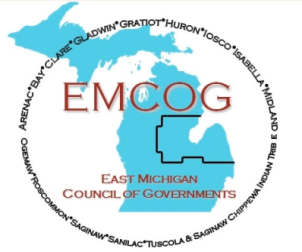 2019 GRANT: $2,000 - $20,000 LEVEL APPLICATION FORMEast Michigan Council of Governments3144 Davenport Ave. Suite 200Saginaw, MI  48602Please answer the following questions in the space provided..  Send your completed and signed form as a PDF document to jfitzpatrick@emcog.org  or mail to Jane Fitzpatrick at East Michigan Council of Governments.  Proposals may be submitted no later than 5:00 pm on May 17, 2019. If you have questions, please call (989) 797-0800 or send an email to jfitzpatrick@emcog.org SECTION 1 - GENERALSECTION 1 - GENERALSECTION 1 - GENERALSECTION 1 - GENERALSECTION 1 - GENERALProject NameProject NameProject NameProject NameProject NameSponsoring Organization / Local ChampionSponsoring Organization / Local ChampionSponsoring Organization / Local ChampionIs the sponsor a 501(c)(3) organization?                       Yes              NoIs the sponsor a 501(c)(3) organization?                       Yes              NoName & Position of Contact PersonName & Position of Contact PersonName & Position of Contact PersonName & Position of Contact PersonName & Position of Contact PersonAddressAddressAddressAddressAddressCityStateZipZipPhoneFaxEmailEmailEmailAmount RequestedProject Start DateProject End DateProject End DateProject End DateGeographic Area ServedSECTION 2 – PROJECT DESCRIPTIONSECTION 2 – PROJECT DESCRIPTIONSECTION 2 – PROJECT DESCRIPTIONSECTION 2 – PROJECT DESCRIPTIONSECTION 2 – PROJECT DESCRIPTIONSECTION 2 – PROJECT DESCRIPTIONPlease describe the project.Please describe the project.Please describe the project.Please describe the project.Please describe the project.Please describe the project.SECTION 3 – COLLABORATING ORGANIZATIONSWhat other organizations are participating in this project and what are their roles?SECTION 4 – SUSTAINABILITY LINKAGES AND GOALSDescribe the project’s goals and how you will measure whether it has achieved those goals.SECTION 5 – RELATIONSHIP TO ECM-PR-5  Objectives and ActionsDescribe how the project fits with the ECM - PR5 Objectives and/or Actions as outlined in the Regional Strategy.  Identify the specific Objective(s) and/or Action(s).SECTION 6 – RESULTSWhat tangible results do you expect from the project, how will you measure them and how are they linked to the geographical area?SECTION 7 – COMMUNICATIONHow do you plan to communicate your project to the public and/or your intended audience?SECTION 8 – BUDGETSECTION 8 – BUDGETSECTION 8 – BUDGETTotal BudgetPR5 FundsPersonnel Expenses (include estimate of personnel hours in costs)Material and Supply Expenses (briefly describe)Equipment Expenses (briefly describe; include sources for equipment estimates)Communication/Marketing Expenses (briefly describe)Other Expenses (briefly describe)Total Project CostFunds Requested from EMCOG PR5 FundsHow do you plan to finance the portion not funded by EMCOG ? (describe sources and status)Is the project viable if EMCOG funding is less than what is requested (please explain)?Is this an on-going project? If yes, how will funding be continued?SECTION 9 – CERTIFICATIONSECTION 9 – CERTIFICATIONSECTION 9 – CERTIFICATIONI certify that the information contained herein is accurate to the best of my knowledge.I certify that the information contained herein is accurate to the best of my knowledge.I certify that the information contained herein is accurate to the best of my knowledge.Authorized SignatureDatePrint Name and Title